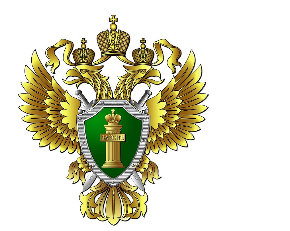 Приозерская городская прокуратура разъясняетПостановлением Констиуционного Суда Российской Федерации                       от 27.04.2024 № 22-П «По делу о проверке конституционности частей первой - четвертой статьи 74 и пункта 7 части первой статьи 77 Трудового кодекса Российской Федерации в связи с жалобой гражданина М.Х. Абдуллоева» закреплено, что увольнение работника, отказавшегося от продолжения работы в другой местности, при отсутствии у работодателя возможности предоставить ему другую работу в той же местности, должно осуществляться по правилам, предусмотренным для случаев ликвидации организации.Не противоречащими Конституции Российской Федерации признаны взаимосвязанные части первая - четвертая статьи 74 и пункт 7 части первой статьи 77 Трудового кодекса Российской Федерации, поскольку по своему конституционно-правовому смыслу они не предполагают изменения работодателем в одностороннем порядке определенного сторонами условия трудового договора о рабочем месте работника, расположенном в другой, отличной от места нахождения работодателя, местности, если это сопряжено с изменением данной местности, а также увольнения такого работника в случае его отказа от продолжения работы в иной местности, чем та, где он работал ранее, по основанию, предусмотренному пунктом 7 части первой статьи 77 Трудового кодекса Российской Федерации.При отказе работника от продолжения работы на ином рабочем месте, расположенном в другой местности, его увольнение - при отсутствии у работодателя возможности предоставить ему другую работу в той же местности (как вакантную должность или работу, соответствующую квалификации работника, так и вакантную нижестоящую должность или нижеоплачиваемую работу), которую работник может выполнять с учетом его состояния здоровья, - должно осуществляться по правилам, предусмотренным для случаев ликвидации организации, т.е. по основанию, предусмотренному пунктом 1 части первой статьи 81 Трудового кодекса Российской Федерации, с предоставлением работнику соответствующих гарантий.Заместитель Приозерского городского прокурорамладший советник юстиции                                                                В.О. Сеидов